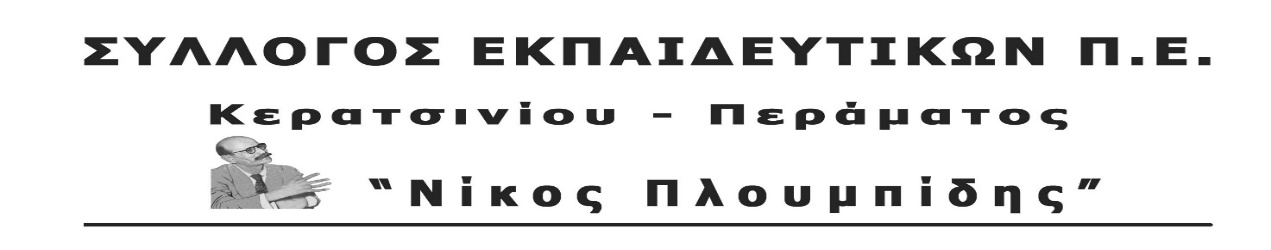 			spe-ploumpidis.blogspot .com   	αρ. πρωτ. 173		27/06/2018ΔΕΝ ΠΑΡΑΧΩΡΟΥΜΕ ΟΥΤΕ ΕΚΑΤΟΣΤΟ ΤΟΥ ΑΡΜΟΥ ΣΤΗΝ COSCOΔΙΕΚΔΙΚΟΥΜΕ ΤΗ ΖΩΗ ΠΟΥ ΜΑΣ ΑΞΙΖΕΙ ΣΕ ΜΙΑ ΠΟΛΗ ΧΩΡΙΣ ΚΑΖΑΝΙΑΤην Πέμπτη 14 Ιούνη με διαδικασίες fast- track ψηφίστηκε το μεσοπρόθεσμο πρόγραμμα 2019-2022. Μέσα στο συγκεκριμένο πολυνομοσχέδιο περιλαμβάνονται προαπαιτούμενα που χτυπούν κι άλλο τα εργατικά λαϊκά δικαιώματα ενώ προσφέρουν και άλλα, νέα, προνόμια στο κεφάλαιο. Το Πέραμα δέχτηκε ένα επιπλέον χτύπημα με την ψήφιση του άρθρου 70.      Τι λέει το άρθρο 70; Ότι οι δραστηριότητες εταιρειών πετρελαιοειδών, που έπρεπε να σταματήσουν να λειτουργούν δίπλα σε σπίτια και σχολεία, δεν υποχρεούνται σε απομάκρυνση. Δηλαδή, δίνει παράταση για 20 χρόνια στην λειτουργία των καζανιών του θανάτου, ακόμα και αν σήμερα χαρακτηρίζονταν οι εγκαταστάσεις πετρελαιοειδών ως μη συμβατές. Με το νομοσχέδιο αυτό θωρακίζει ακόμα περισσότερο τα επιχειρηματικά σχέδια που φέρνουν το θάνατο στο Πέραμα. Αυτή είναι η απάντηση της κυβέρνησης στα δίκαια αιτήματα του Περαμαϊκού λαού, για την άμεση μετεγκατάσταση των καζανιών του θανάτου.Από την πλευρά της δημοτικής αρχής η κοροϊδία δεν έχει όρια! Μόλις έμαθε για το άρθρο 70, έκλεισε για μια μέρα τις λειτουργίες του δήμου, δήθεν ότι αντιδρά σε αυτήν την πολιτική. Η κοροϊδία όμως συνεχίζεται…. Η δημοτική αρχή ΣΥΡΙΖΑ, σε συμφωνία με την COSCO, έφερε ξαφνικά θέμα στο δημοτικό συμβούλιο, με το οποίο παραχωρεί μέρος της έκτασης του Αρμού στην COSCO. Ο στόχος είναι η επιπλέον επέκταση της προβλήτας ΙΙΙ, η οποία σχετίζεται με τα πετρελαιοειδή. Μάλιστα το θέμα έρχεται μετά τους πανηγυρισμούς της για την παραχώρηση του Αρμού στο Πέραμα. Καταλαβαίνουμε όλοι ότι έστω και ένα εκατοστό αν μετακινηθεί ο τοίχος που χωρίζει τον Αρμό από την δραστηριότητα της COSCO, μπαίνει σε αμφισβήτηση όλος ο χώρος προοπτικά!	Αυτή είναι λοιπόν η δημοτική αρχή ΣΥΡΙΖΑ! Παραδίδει στα μεγάλα επιχειρηματικά σχέδια μια από τις ελάχιστες προσβάσεις στη θάλασσα και ελεύθερες περιοχές για το λαό του Περάματος. Κυβέρνηση ΣΥΡΙΖΑ – ΑΝΕΛ, Περιφέρεια ΣΥΡΙΖΑ, Δημοτική αρχή ΣΥΡΙΖΑ, συνεχίζουν χωρίς έλεος τη βρώμικη δουλειά που τους έχει ανατεθεί από το μεγάλο κεφάλαιο! Δεν έχουν ούτε ιερό, ούτε όσιο! Μοναδικό κριτήριο τους, αν θα «μεγαλώνουν» τα κέρδη των επιχειρηματικών ομίλων. Για το λαό της περιοχής, κανένα ενδιαφέρον!Ο Σύλλογός μας από την πρώτη στιγμή συμπορεύτηκε μαζί τα εργατικά σωματεία, τη Λαϊκή Επιτροπή, την Ένωση Γονέων και άλλους φορείς της πόλης στον αγώνα για την άμεση μετεγκατάσταση των καζανιών του θανάτου. Φάρος μας ο πρόσφατος ελπιδοφόρος αγώνας των λιμενεργατών στις προβλήτες ΙΙ και ΙΙΙ στην cosco. Σε συνέχεια, λοιπόν, των προηγούμενων κινητοποιήσεων καλούμε τους συναδέλφους εκπαιδευτικούς στη συγκέντρωση στην Πλατεία Ηρώων τη Δευτέρα 2 Ιουλίου στις 7.30 μ.μ και στο λαϊκό γλέντι που θα ακολουθήσει.Διεκδικούμε:Έξω τα καζάνια του θανάτου από το Πέραμα. Άμεση μετεγκατάσταση όλων των δεξαμενών πετρελαιοειδών (ενεργών και ανενεργών) εκτός οικιστικού ιστού με όλα τα απαραίτητα μέτρα για το περιβάλλον. Ούτε σπιθαμή παραχώρησης στα επιχειρηματικά σχέδια του Αρμού. Ο χώρος του Αρμού να αναπλαστεί με ευθύνη του κράτους και της δημοτικής αρχής, εδώ και τώρα, εκσυγχρονίζοντας τις υποδομές των αλιέων και του δημοτικού καταστήματος που χρησιμοποιούν. Να αναπλαστεί ο υπόλοιπος χώρος ώστε να αξιοποιείται από το λαό του Περάματος για την αναψυχή του, χωρίς καμία επιχειρηματική δραστηριότητα. Ο χώρος των δεξαμενών να αποδοθεί στο λαό του Περάματος, με απαλλοτρίωση, χωρίς αποζημιώσεις. Να μετατραπεί σε χώρο πρασίνου και ανάσας για το λαό του Περάματος, χωρίς επιχειρηματική δραστηριότητα, με ευθύνη του κρατικού προϋπολογισμού.ΟΛΟΙ ΚΑΙ ΟΛΕΣ ΣΤΗ ΣΥΓΚΕΝΤΡΩΣΗ ΣΤΗΝ ΠΛΑΤΕΙΑ ΗΡΩΩΝ ΤΗ ΔΕΥΤΕΡΑ ΣΤΙΣ 2 ΙΟΥΛΙΟΥ ΣΤΙΣ 7.30 μ.μ.Το Δ.Σ.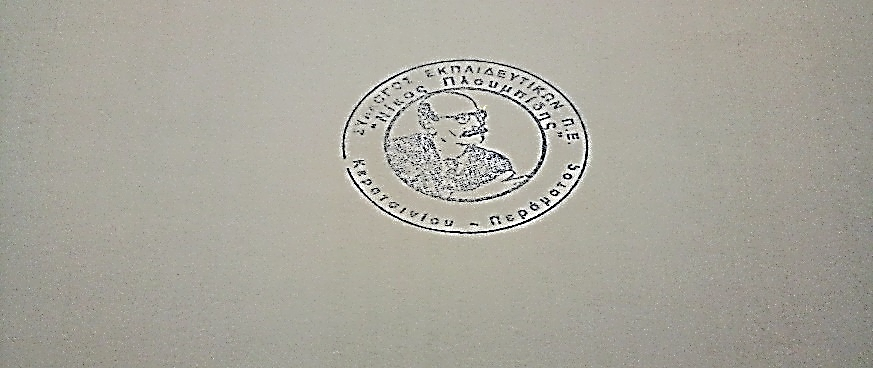 